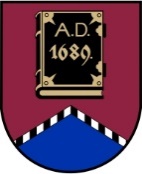 LATVIJAS REPUBLIKAALŪKSNES NOVADA PAŠVALDĪBANodokļu maksātāja reģistrācijas kods 90000018622DĀRZA IELĀ 11, ALŪKSNĒ,  ALŪKSNES NOVADĀ, LV – 4301, TĀLRUNIS 64381496,  64381150, E-PASTS: dome@aluksne.lvA/S „SEB banka”, KODS: UNLALV2X, KONTS Nr.LV58UNLA0025004130335SAISTOŠIE NOTEIKUMI Alūksnē2018. gada 25. oktobrī							                   Nr. 15/2018APSTIPRINĀTIar Alūksnes novada domes25.10.2018. lēmumu Nr. 378	          (protokols Nr. 14, 9. punkts)Par neapbūvētu, Alūksnes novada pašvaldībai piederošu vai piekrītošu zemesgabalu nomas maksuIzdoti saskaņā ar Ministru kabineta 2018. gada 19. jūnijanoteikumu Nr. 350“Publiskas personas zemes nomas un apbūves tiesības noteikumi” 31. punktuNoteikumi nosaka kārtību, kādā Alūksnes novada pašvaldība aprēķina nomas maksu par pašvaldībai piederošu vai piekrītošu neapbūvētu zemesgabalu vai tā daļu (turpmāk – neapbūvēts zemesgabals) bez apbūves tiesībām.Neapbūvēta zemesgabala, kas tiek izmantots personisko palīgsaimniecību vajadzībām atbilstoši likuma “Par zemes reformu Latvijas Republikas lauku apvidos” 7. pantam (ar nosacījumu, ka nomnieks neapbūvētajā zemesgabalā neveic saimniecisko darbību, kurai samazinātas nomas maksas piemērošanas gadījumā atbalsts nomniekam kvalificējams kā komercdarbības atbalsts), nomas maksa gadā ir 1% no zemesgabala kadastrālās vērtības, bet ne mazāk kā 7 EUR (septiņi euro). Neapbūvēta zemesgabala, kas pilsētā nodots pagaidu lietošanā sakņu (ģimenes) dārza ierīkošanai (ar nosacījumu, ka nomnieks neapbūvētajā zemesgabalā neveic saimniecisko darbību, kurai samazinātas nomas maksas piemērošanas gadījumā atbalsts nomniekam kvalificējams kā komercdarbības atbalsts), nomas maksa gadā ir 3% no zemesgabala kadastrālās vērtības, bet ne mazāk kā EUR 7 (septiņi euro).Noteikumi stājas spēkā 2019. gada 1. janvārī.Atzīt par spēku zaudējušiem Alūksnes novada domes 2014. gada 27. februāra saistošos noteikumus Nr. 2/2014 “Par neapbūvētu, Alūksnes novada pašvaldībai piederošu vai piekrītošu zemesgabalu nomas maksas noteikšanas kārtību”.Domes priekšsēdētāja vietnieks, pildot domes priekšsēdētāja pienākumus					         Dz.ADLERSAlūksnes novada domes saistošo noteikumu projekta„Par neapbūvētu, Alūksnes novada pašvaldībai piederošu vai piekrītošu zemesgabalu nomas maksu”  rakstsDomes priekšsēdētāja vietnieks, pildot domes priekšsēdētāja pienākumus					         Dz.ADLERS raksta sadaļasInformācija1. Projekta nepieciešamības pamatojums Ar šobrīd spēkā esošajiem Alūksnes novada domes 2014. gada 27. februāra saistošajiem noteikumiem Nr. 2/2014 “Par neapbūvētu, Alūksnes novada pašvaldībai piederošu vai piekrītošu zemesgabalu nomas maksas noteikšanas kārtību” pašvaldības dome ir noteikusi, par kādiem gadījumiem maksājama lielāka maksa par pašvaldībai piederošu vai piekrītošu neapbūvētu zemesgabalu nomu, nekā to paredz Ministru kabineta 2007. gada 30. oktobra noteikumu Nr. 735 “Noteikumi par publiskas personas zemes nomu” (turpmāk – Noteikumi Nr. 735) 18.punkts.2018. gada 1. jūlijā ir stājušies spēkā jauni Ministru kabineta noteikumi Nr. 350 “Publiskas personas zemes nomas un apbūves tiesības notiekumi” (turpmāk – Noteikumi Nr. 350) un ar to spēkā stāšanos atzīti par spēku zaudējušiem Ministru kabineta 2007. gada 30. oktobra noteikumi Nr. 735 “Noteikumi par publiskas personas zemes nomu”. Noteikumu Nr. 350 139. punkts nosaka, ka pašvaldības izvērtē saskaņā ar Noteikumu Nr. 735 18. punktu izdotos pašvaldību saistošos noteikumus un, ja nepieciešams, līdz 2019. gada 1. janvārim izdod jaunus saistošos noteikumus. Noteikumu Nr. 350 31. punkts nosaka tiesības pašvaldībai savos saistošajos noteikumos noteikt lielāku nomas maksu par pašvaldības neapbūvētajiem zemesgabaliem, nekā minēts šo noteikumu 30.2. un 30.3. apakšpunktā. 2. Īss projekta satura izklāsts3. Informācija par plānoto projekta ietekmi uz pašvaldības budžetu Saistošie noteikumi budžetu neietekmēs.4. Informācija par plānoto projekta ietekmi uz uzņēmējdarbības vidi pašvaldības teritorijāSaistošie noteikumi šo jomu neskar.5. Informācija par administratīvajām procedūrāmVisas personas, kuras skar apstiprināto saistošo noteikumu piemērošana, var vērsties Alūksnes novada pašvaldībā, Dārza ielā 11, Alūksnē, Alūksnes novadā.6. Informācija par konsultācijām ar privātpersonāmKonsultācijas nav notikušas.